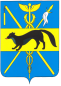 АДМИНИСТРАЦИЯБОГУЧАРСКОГО МУНИЦИПАЛЬНОГО РАЙОНАВОРОНЕЖСКОЙ ОБЛАСТИПОСТАНОВЛЕНИЕот «19» июня 2018 г. № 447г. БогучарОб организации профессионального обучения обучающихся общеобразовательных организаций Богучарского муниципального районаВо исполнение поручения Президента Российской Федерации по вопросам создания современных условий для развития и самореализации детей в процессе обучения и воспитания в общеобразовательных организациях, в соответствии со статьями 73 и 79 Федерального закона от 29.12.2012 № 273-ФЗ «Об образовании в Российской Федерации», приказом Министерства образования и науки Российской Федерации от 18.04.2013 № 292 «Об утверждении Порядка организации и осуществления образовательной деятельности по основным программам профессионального обучения», принимая во внимание письмо Министерства образования и науки Российской Федерации и департамента государственной политики в сфере подготовки рабочих кадров и ДПО от 05.12.2017 № 06-1793 «Методические рекомендации по организации прохождения обучающимися профессионального обучения с получением среднего общего образования, в том числе с использованием инфраструктуры профессиональных образовательных организаций», администрация Богучарского муниципального района ПОСТАНОВЛЯЕТ:1. Утвердить муниципальную модель реализации программ профессиональной подготовки обучающихся общеобразовательных организаций Богучарского муниципального района по профессиям рабочих, должностям служащих с 01 сентября 2018 года.2. Утвердить: 2.1. Положение о профессиональном обучении обучающихся общеобразовательных организаций Богучарского муниципального района согласно приложению № 1. 2.2. Перечень рабочих профессий, востребованных на региональном рынке труда, для изучения обучающимися общеобразовательных организаций Богучарского муниципального района согласно приложению № 2. 3. Определить МКОУ «Богучарский МУК № 1» (Костенко И.М.) центром профессиональной подготовки обучающихся общеобразовательных организаций Богучарского муниципального района, имеющим соответствующую материально-техническую базу и лицензию на указанный вид деятельности.4. Муниципальному казенному учреждению «Управление по образованию и молодежной политике Богучарского муниципального района Воронежской области» (Ткачев И.В.) разработать механизм взаимодействия и сотрудничества МКОУ «Богучарский МУК № 1» с общеобразовательными организациями Богучарского муниципального района.3. Контроль за исполнением настоящего постановления возложить на первого заместителя главы администрации Богучарского муниципального района Величенко Ю.М.Приложение № 1 к постановлению администрации Богучарского муниципального районаот 19.06.2018 № 447Положениео профессиональном обученииобучающихся общеобразовательных организацийБогучарского муниципального района1. Общие положения1.1. Настоящее положение разработано в соответствии с: - Федеральным законом от 29.12.2012 № 273-ФЗ «Об образовании в Российской Федерации»; - Законом Российской Федерации от 24.07.1998 № 124-ФЗ «Об основных гарантиях прав ребенка в Российской Федерации»; - постановлением Правительства РФ от 15.08.2013 № 706 «Об утверждении Правил оказания платных образовательных услуг»; - приказом Министерства образования и науки Российской Федерации от 18.04.2013 № 292 «Об утверждении Порядка организации и осуществления образовательной деятельности по основным программам профессионального обучения»; - приказом Министерства образования и науки Российской Федерации от 02.07. 2013 № 513 «Об утверждении перечня профессий рабочих, должностей служащих, по которым осуществляется профессиональное обучение»; - письмом Министерства образования и науки Российской Федерации и департамента государственной политики в сфере подготовки рабочих кадров и ДПО от 05.12.2017 № 06-1793 «Методические рекомендации по организации прохождения обучающимися профессионального обучения с получением среднего общего образования, в том числе с использованием инфраструктуры профессиональных образовательных организаций». 1.2. Профессиональное обучение организовано в рамках сетевого взаимодействия на базе муниципального казенного образовательного учреждения «Богучарский межшкольный учебный комбинат № 1», являющегося центром профессиональной подготовки обучающихся общеобразовательных организаций профессиям рабочих, должностям служащих, имеющего соответствующую материально-техническую базу, лицензию на указанный вид деятельности.2. Цели и задачи профессионального обучения обучающихся общеобразовательных учреждений2.1. Цель – создание эффективной системы профессионального обучения, обеспечивающей необходимые условия для овладения обучающимися общеобразовательных организаций основами рабочих профессий.2.2. Задачи: - обеспечение социальной адаптации обучающихся общеобразовательных организаций к рынку труда Богучарского муниципального района; - содействие обеспечению профессиональной ориентации, социализации и адаптации подростков к жизни в обществе; - формирование положительной мотивации у обучающихся к получению профессионального образования; - овладение обучающимися общеобразовательных организаций основами рабочих профессий, гарантирующих трудоустройство.3. Система профессионального обучения3.1. Система профессионального обучения обучающихся общеобразовательных организаций Богучарского муниципального района включает в себя муниципальные казенные общеобразовательные учреждения района и муниципальное казенное образовательное учреждение «Богучарский межшкольный учебный комбинат № 1», являющийся центром профессиональной подготовки обучающихся общеобразовательных организаций по профессиональному обучению профессиям рабочих, должностям служащих.4. Порядок организации профессионального обучения обучающихся общеобразовательных организаций4.1. Профессиональное обучение обучающихся общеобразовательных организаций Богучарского муниципального района одновременно с получением среднего общего образования организуется путем реализации отдельной (самостоятельной) основной образовательной программы профессионального обучения - программы профессиональной подготовки по профессиям рабочих, должностям служащих. При этом прохождение профессионального обучения осуществляется вне рамок основной общеобразовательной программы среднего общего образования.4.2. Взаимодействие общеобразовательных организаций, реализующих основные общеобразовательные программы среднего общего образования, и центра профессиональной подготовки обучающихся общеобразовательных организаций - МКОУ «Богучарский МУК № 1», реализующего основные образовательные программы профессионального обучения, организуется посредством совместного формирования графиков обучения и расписаний занятий, позволяющих обучающимся пройти профессиональное обучение одновременно с получением среднего общего образования.4.3. Профессиональное обучение организуется только с согласия обучающихся и их родителей (законных представителей).4.4. Для организации профессионального обучения МКОУ «Богучарский МУК № 1» и общеобразовательные учреждения совместно проводят работу по профессиональной ориентации обучающихся 8-11 классов. 4.5. На основании изучения потребностей рынка труда Богучарского района, запросов обучающихся и их родителей (законных представителей), МКОУ «Богучарский МУК № 1» составляет, а учредитель утверждает перечень профессий, по которым будет проводиться профессиональное обучение обучающихся общеобразовательных организаций Богучарского муниципального района.4.6. Учредитель центра профессиональной подготовки обучающихся общеобразовательных организаций - администрация Богучарского муниципального района - вправе осуществлять финансирование профессионального обучения. 4.7. Перечень профессий рабочих, должностей служащих, обучение по которым может осуществляться за счет средств бюджетных ассигнований Богучарского муниципального района, определяется учредителем центра профессиональной подготовки обучающихся общеобразовательных организаций Богучарского муниципального района и может корректироваться.4.8. Организация профессионального обучения сопровождается заключением договора о сетевом взаимодействии между общеобразовательным учреждением района и центром профессиональной подготовки обучающихся общеобразовательных организаций Богучарского муниципального района. 4.9. Образовательная деятельность в центре профессиональной подготовки обучающихся общеобразовательных организаций Богучарского муниципального района, организующем профессиональное обучение, регламентируется локальными актами учреждения, образовательными программами по профессиям рабочих, должностям служащих, учебными планами, расписанием занятий.4.10. Профессиональное обучение завершается сдачей обучающимися квалификационного экзамена по профессии.4.11. Обучающиеся и их родители (законные представители) должны быть своевременно ознакомлены с уставом, лицензией на осуществление образовательной деятельности, образовательными программами и другими документами, регламентирующими организацию и осуществление образовательной деятельности, а также проинформированы о перечне профессий, по которым возможно профессиональное обучение.4.12. Лицам, полностью освоившим учебные программы и успешно сдавшим квалификационный экзамен, по решению аттестационной комиссии выдается документ о присвоенной квалификации по профессии.Приложение № 2 к постановлению администрации Богучарского муниципального районаот 19.06.2018 № 447Перечень рабочих профессий, должностей служащих, востребованных на региональном рынке труда, для изучения обучающимися общеобразовательных организаций Богучарского муниципального района1. Перечень рабочих профессий, должностей служащих, по которым ведется профессиональное обучение обучающихся общеобразовательных организаций Богучарского муниципального района в МКОУ «Богучарский МУК № 1» за счет средств учредителя:- «Парикмахер»;- «Водитель автомобиля категории «С»;- «Тракторист-машинист сельскохозяйственного производства»;- «Оператор электронно-вычислительных и вычислительных машин»;- «Продавец продовольственных товаров»;- «Портной»;- «Каменщик»;- «Штукатур».2. Перечень рабочих профессий, должностей служащих, по которым ведется профессиональное обучение обучающихся общеобразовательных организаций Богучарского муниципального района в МКОУ «Богучарский МУК № 1» с частичным возмещением затрат из средств учредителя:- профессиональное обучение по профессии «Водитель автомобиля» категории «В»; - программа переподготовки по профессии «Водитель автомобиля» с категории «С» на категорию «В». 3. Учредитель оставляет за собой право изменять и корректировать данный список путем внесения изменений в настоящее постановление. Глава Богучарского муниципального районаВ.В. Кузнецов